ПАСПОРТблагоустройства общественной территориипо состоянию на 20.11.2017 г.I. Общие сведенияII. Характеристика физического состоянияПриложение: схема общественной территории с указанием ее размеров, границ, объектов благоустройства на _____ л. в 1 экз.Дата проведения инвентаризации - "__" _________ 20__ г.Члены инвентаризационной комиссии: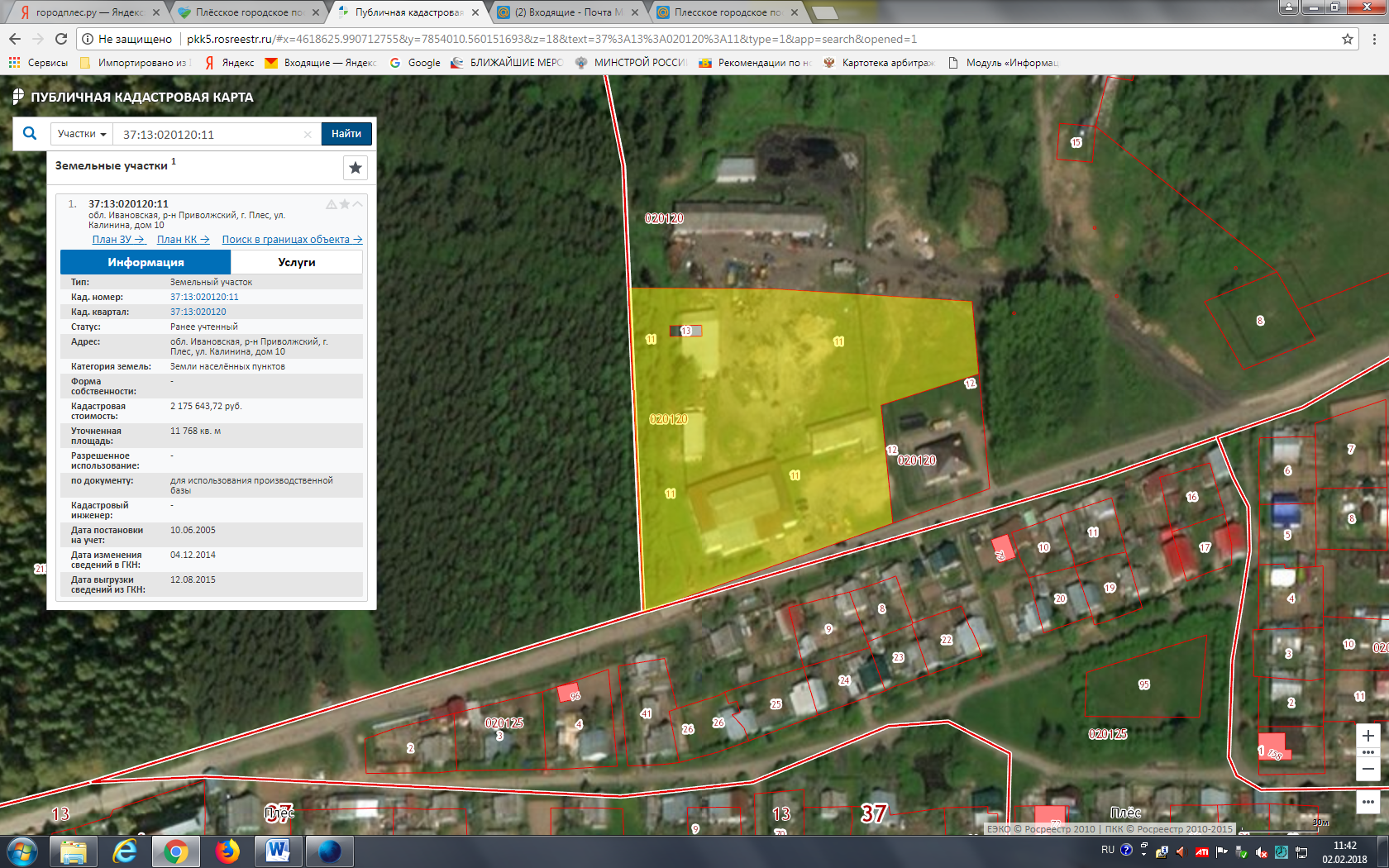 ПАСПОРТблагоустройства общественной территориипо состоянию на 20.11.2017 г.I. Общие сведенияII. Характеристика физического состоянияПриложение: схема общественной территории с указанием ее размеров, границ, объектов благоустройства на _____ л. в 1 экз.Дата проведения инвентаризации - "__" _________ 20__ г.Члены инвентаризационной комиссии: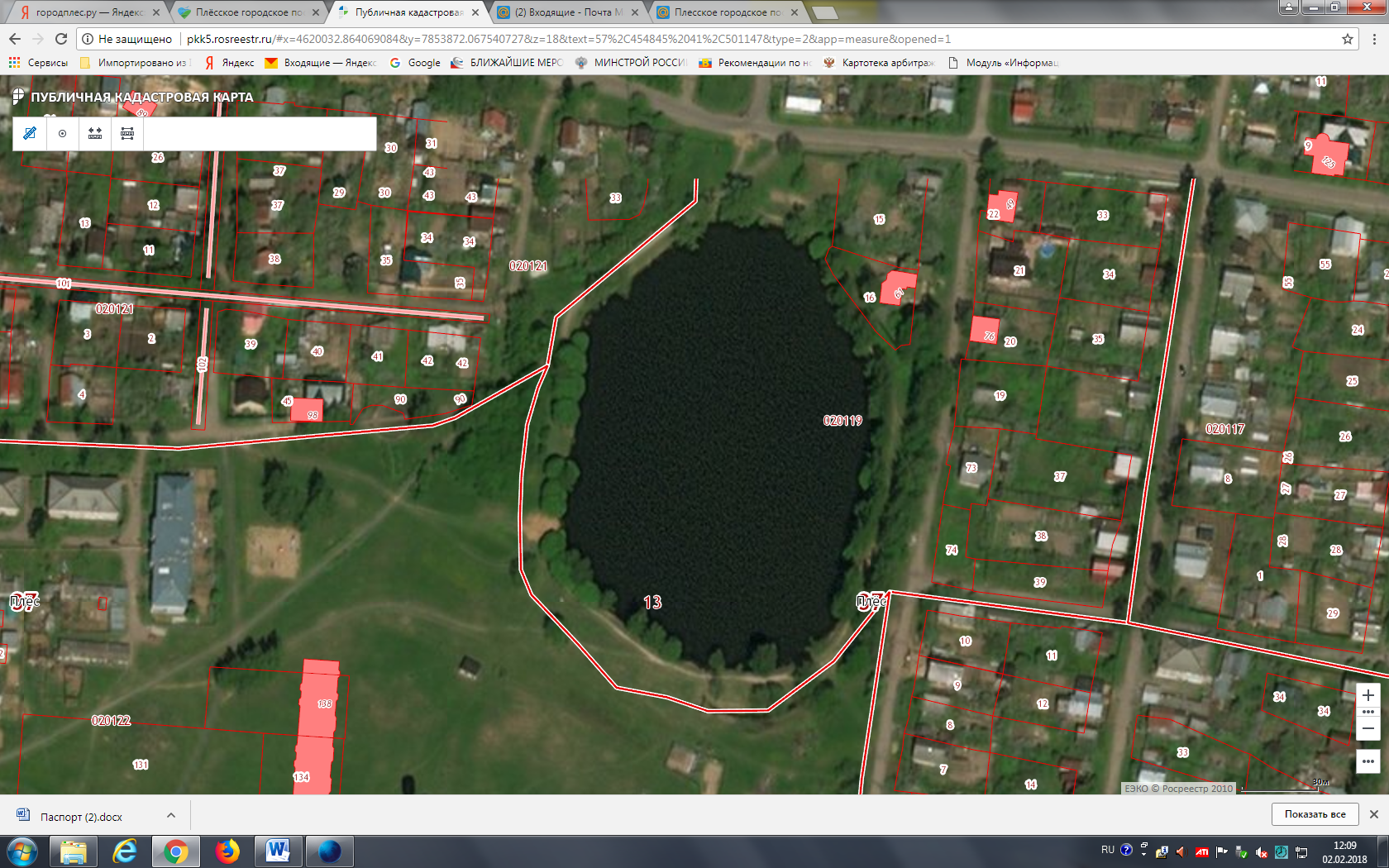 ПАСПОРТблагоустройства общественной территориипо состоянию на 20.11.2017 г.I. Общие сведенияII. Характеристика физического состоянияПриложение: схема общественной территории с указанием ее размеров, границ, объектов благоустройства на _____ л. в 1 экз.Дата проведения инвентаризации - "__" _________ 20__ г.Члены инвентаризационной комиссии: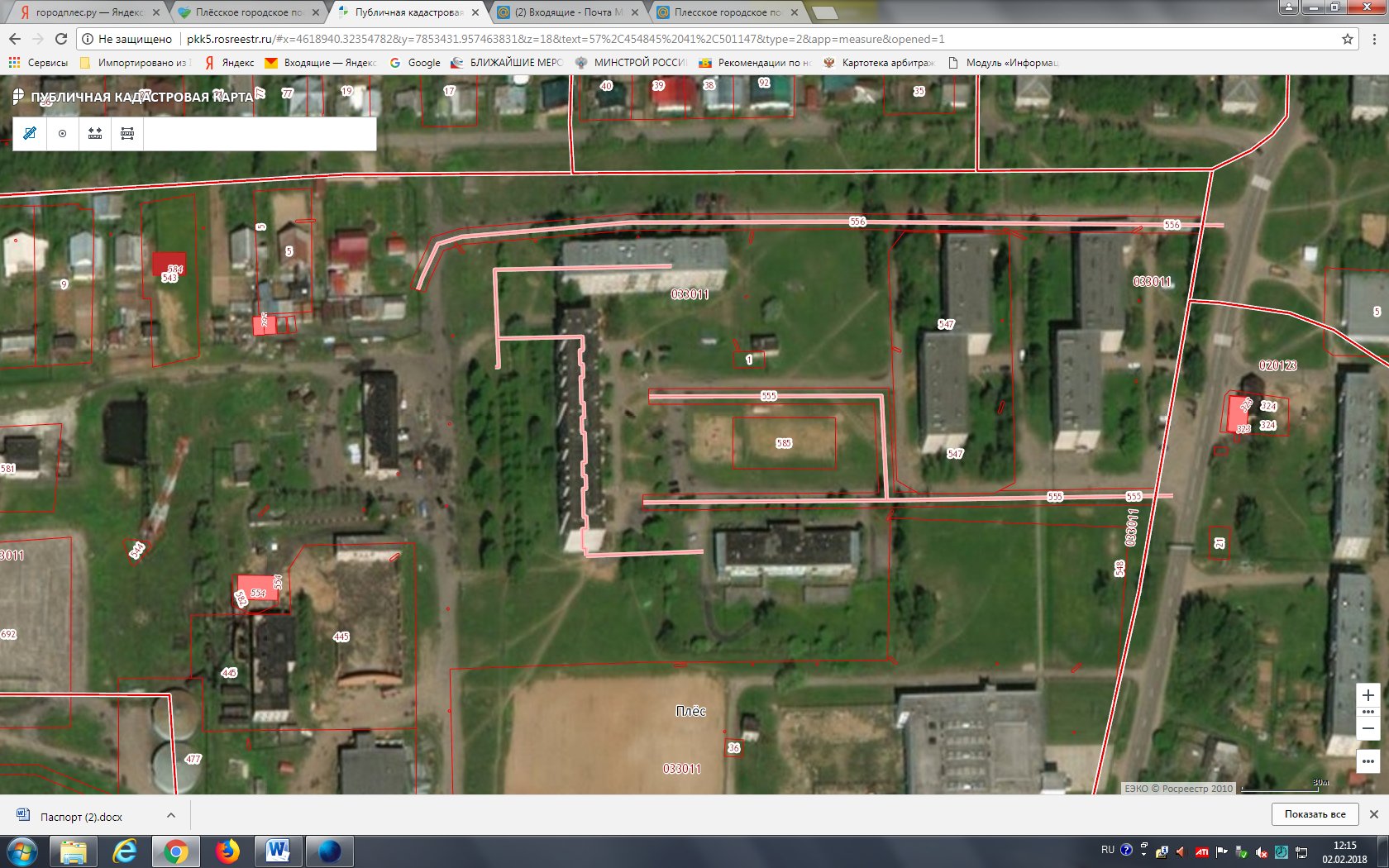 ПАСПОРТблагоустройства общественной территориипо состоянию на 20.11.2017 г.I. Общие сведенияII. Характеристика физического состоянияПриложение: схема общественной территории с указанием ее размеров, границ, объектов благоустройства на _____ л. в 1 экз.Дата проведения инвентаризации - "__" _________ 20__ г.Члены инвентаризационной комиссии: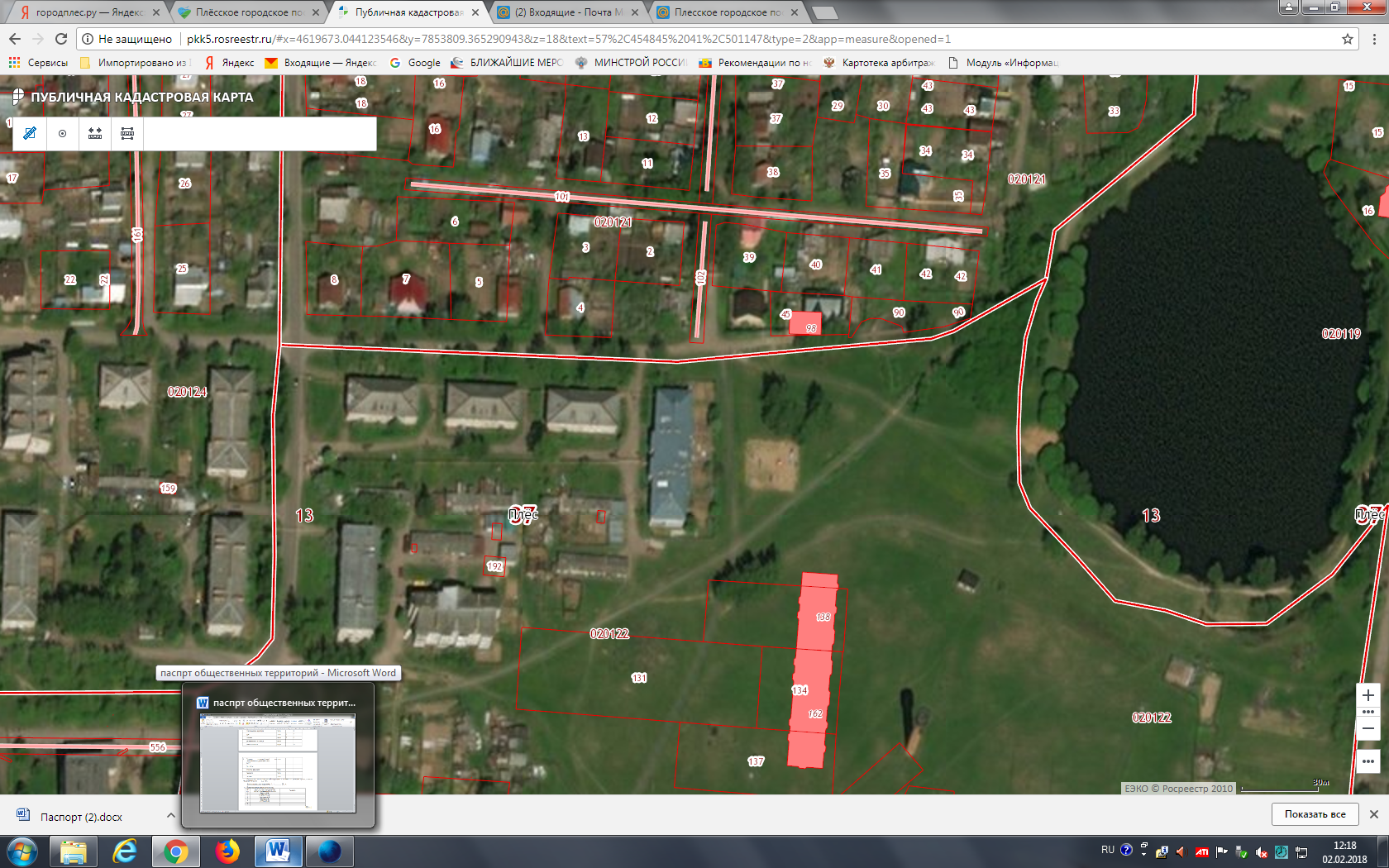 ПАСПОРТблагоустройства общественной территориипо состоянию на 20.11.2017 г.I. Общие сведенияII. Характеристика физического состоянияПриложение: схема общественной территории с указанием ее размеров, границ, объектов благоустройства на _____ л. в 1 экз.Дата проведения инвентаризации - "__" _________ 20__ г.Члены инвентаризационной комиссии: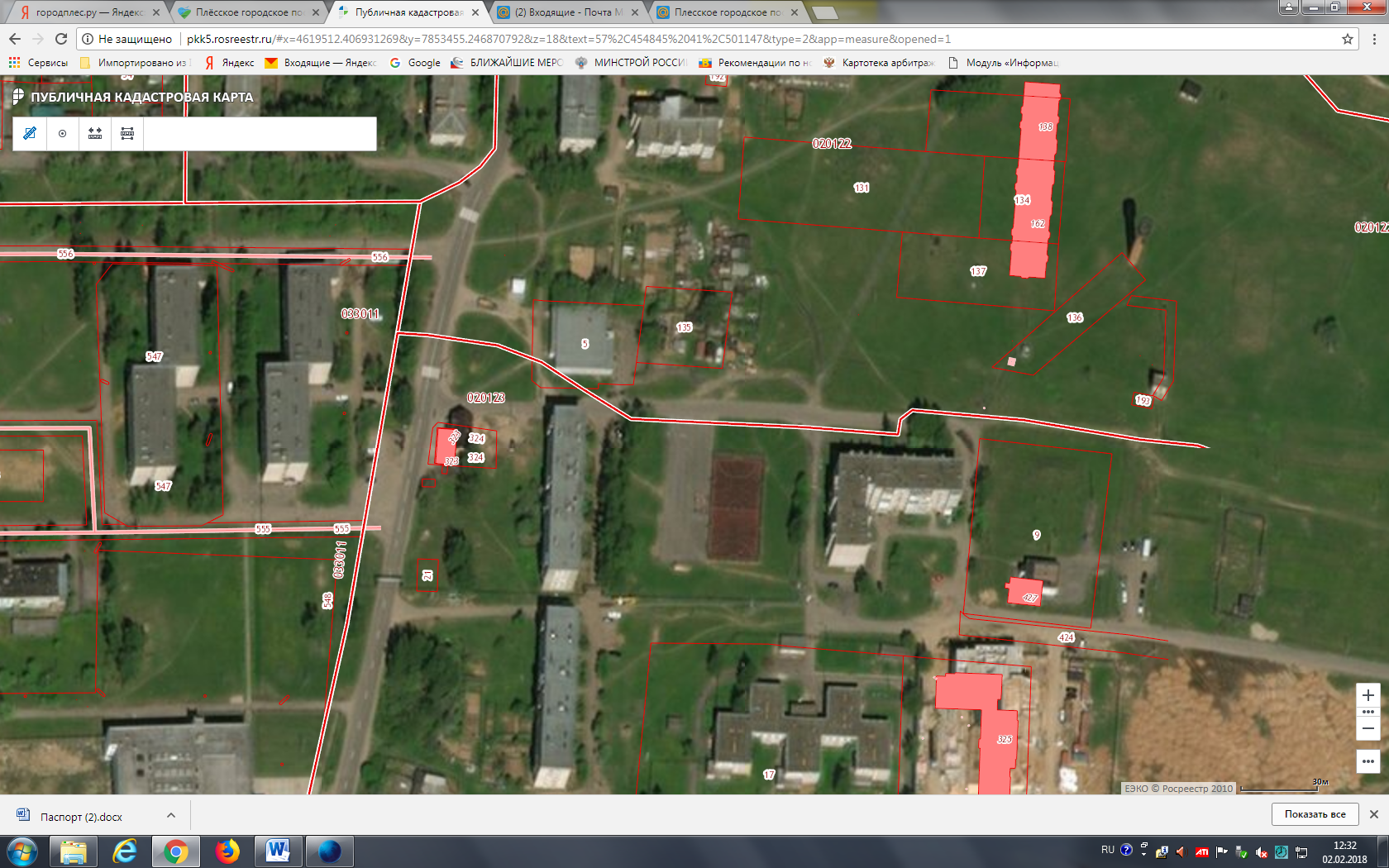 ПАСПОРТблагоустройства общественной территориипо состоянию на 20.11.2017 г.I. Общие сведенияII. Характеристика физического состоянияПриложение: схема общественной территории с указанием ее размеров, границ, объектов благоустройства на _____ л. в 1 экз.Дата проведения инвентаризации - "__" _________ 20__ г.Члены инвентаризационной комиссии: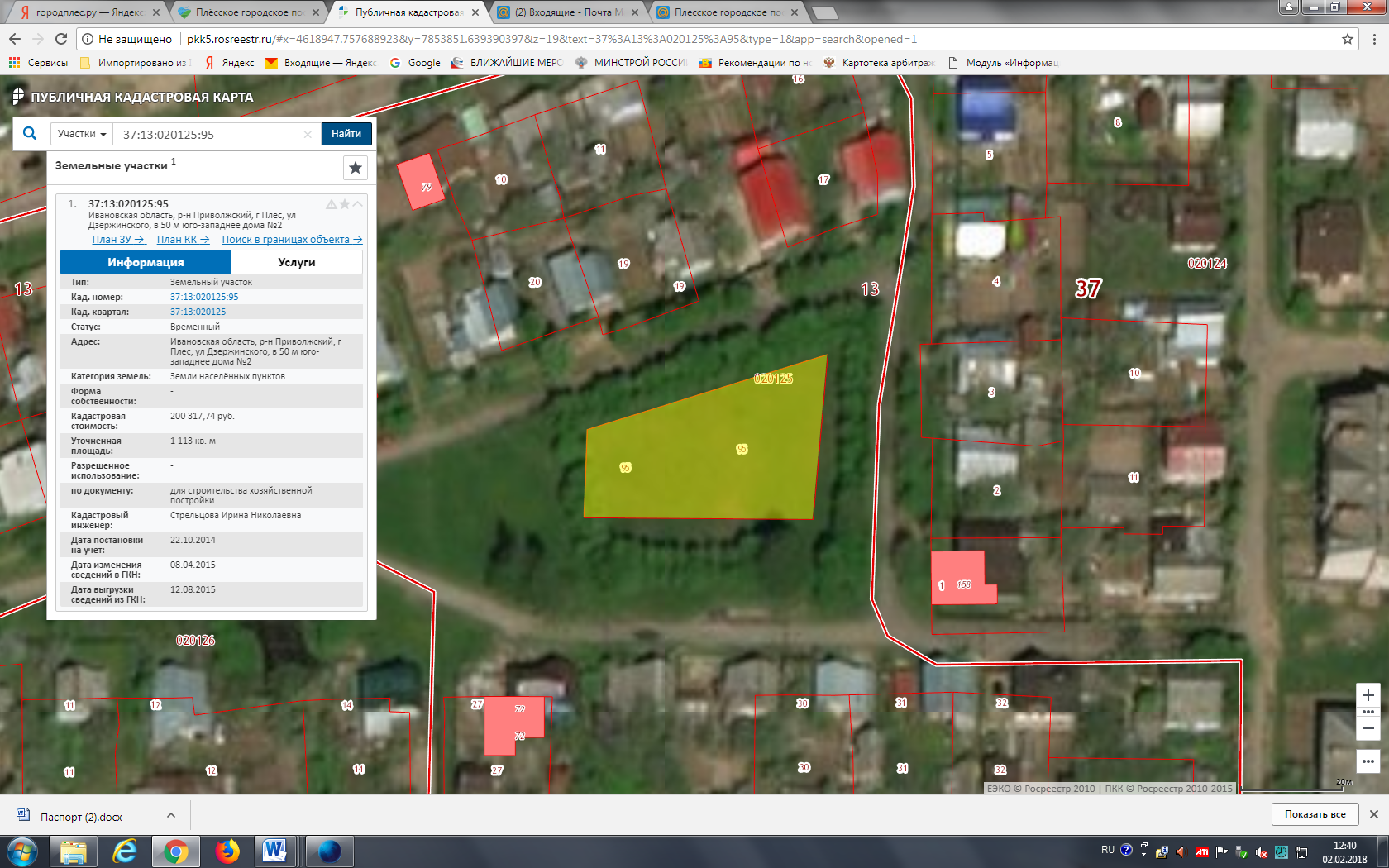 ПАСПОРТблагоустройства общественной территориипо состоянию на 20.11.2017 г.I. Общие сведенияII. Характеристика физического состоянияПриложение: схема общественной территории с указанием ее размеров, границ, объектов благоустройства на _____ л. в 1 экз.Дата проведения инвентаризации - "__" _________ 20__ г.Члены инвентаризационной комиссии: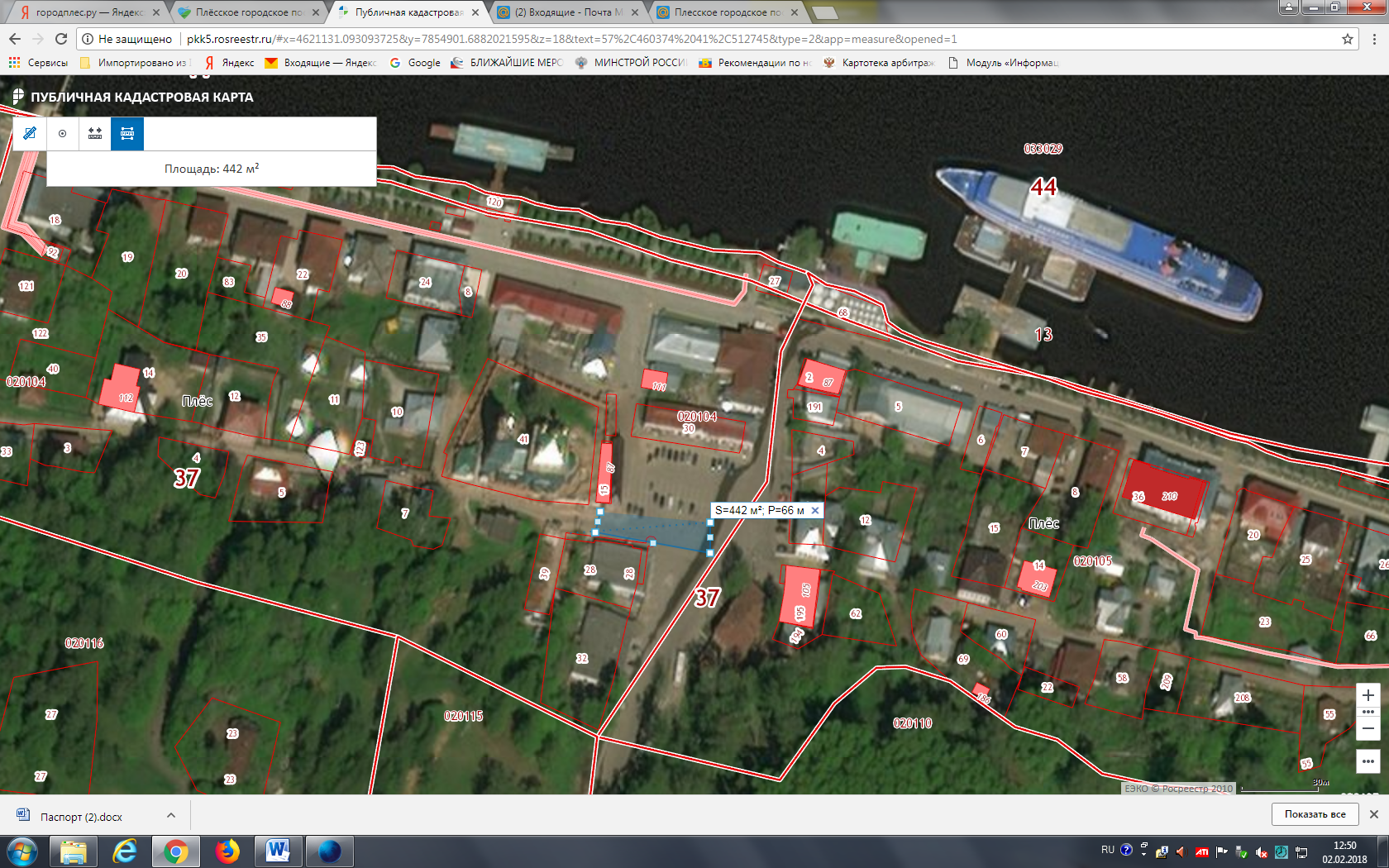 ПАСПОРТблагоустройства общественной территориипо состоянию на 20.11.2017 г.I. Общие сведенияII. Характеристика физического состоянияПриложение: схема общественной территории с указанием ее размеров, границ, объектов благоустройства на _____ л. в 1 экз.Дата проведения инвентаризации - "__" _________ 20__ г.Члены инвентаризационной комиссии: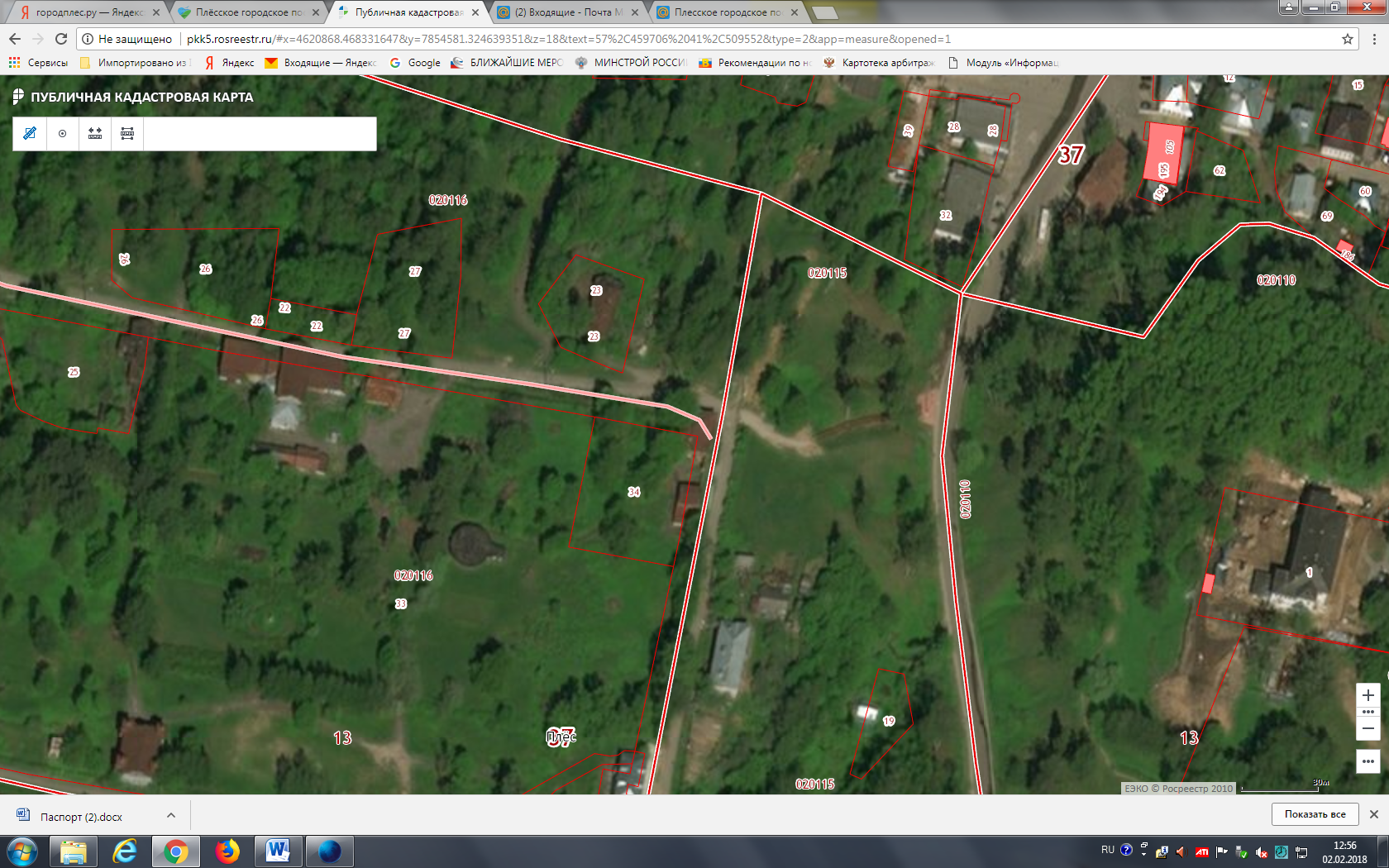 ПАСПОРТблагоустройства общественной территориипо состоянию на 20.11.2017 г.I. Общие сведенияII. Характеристика физического состоянияПриложение: схема общественной территории с указанием ее размеров, границ, объектов благоустройства на _____ л. в 1 экз.Дата проведения инвентаризации - "__" _________ 20__ г.Члены инвентаризационной комиссии: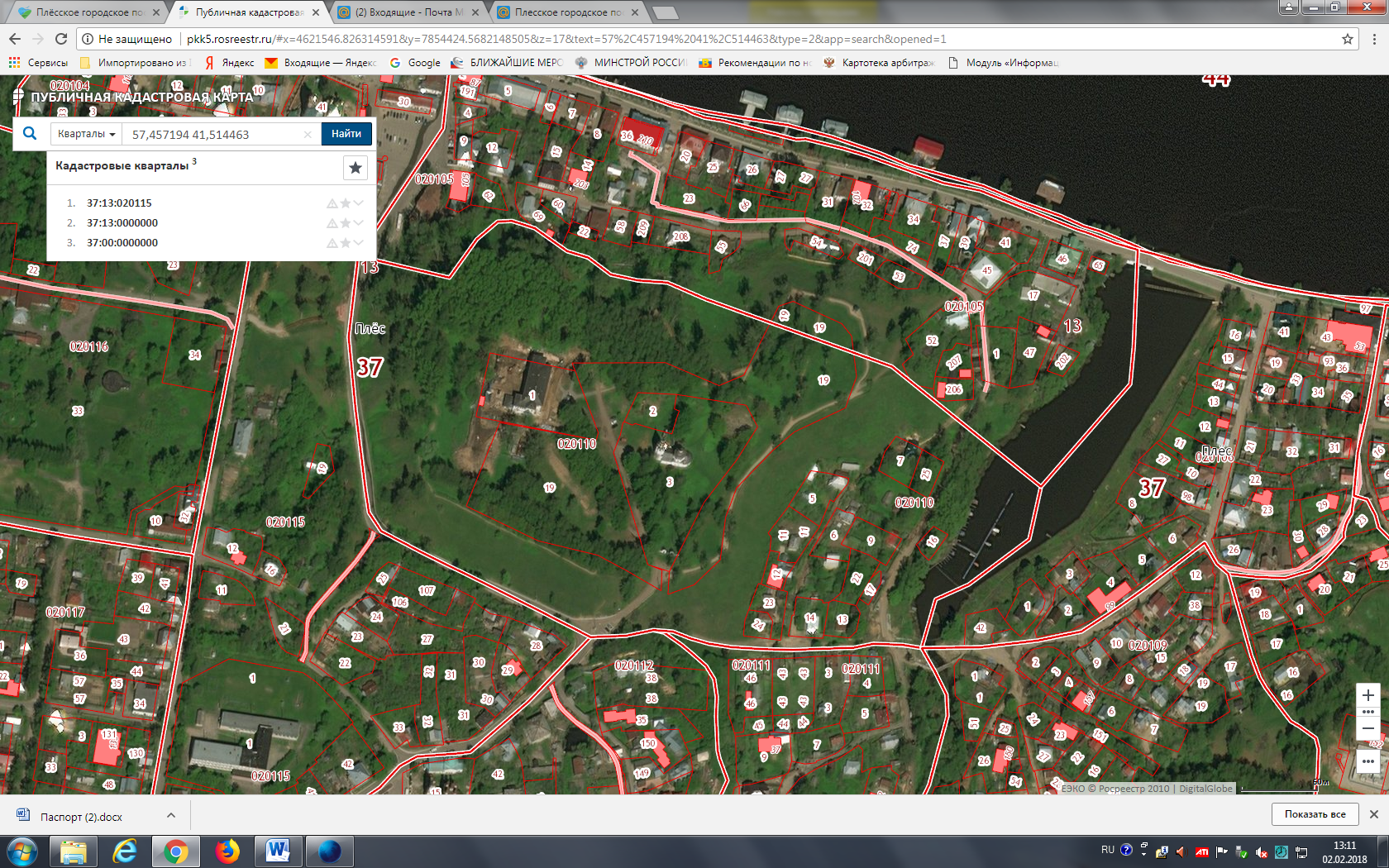 ПАСПОРТблагоустройства общественной территориипо состоянию на 20.11.2017 г.I. Общие сведенияII. Характеристика физического состоянияПриложение: схема общественной территории с указанием ее размеров, границ, объектов благоустройства на _____ л. в 1 экз.Дата проведения инвентаризации - "__" _________ 20__ г.Члены инвентаризационной комиссии: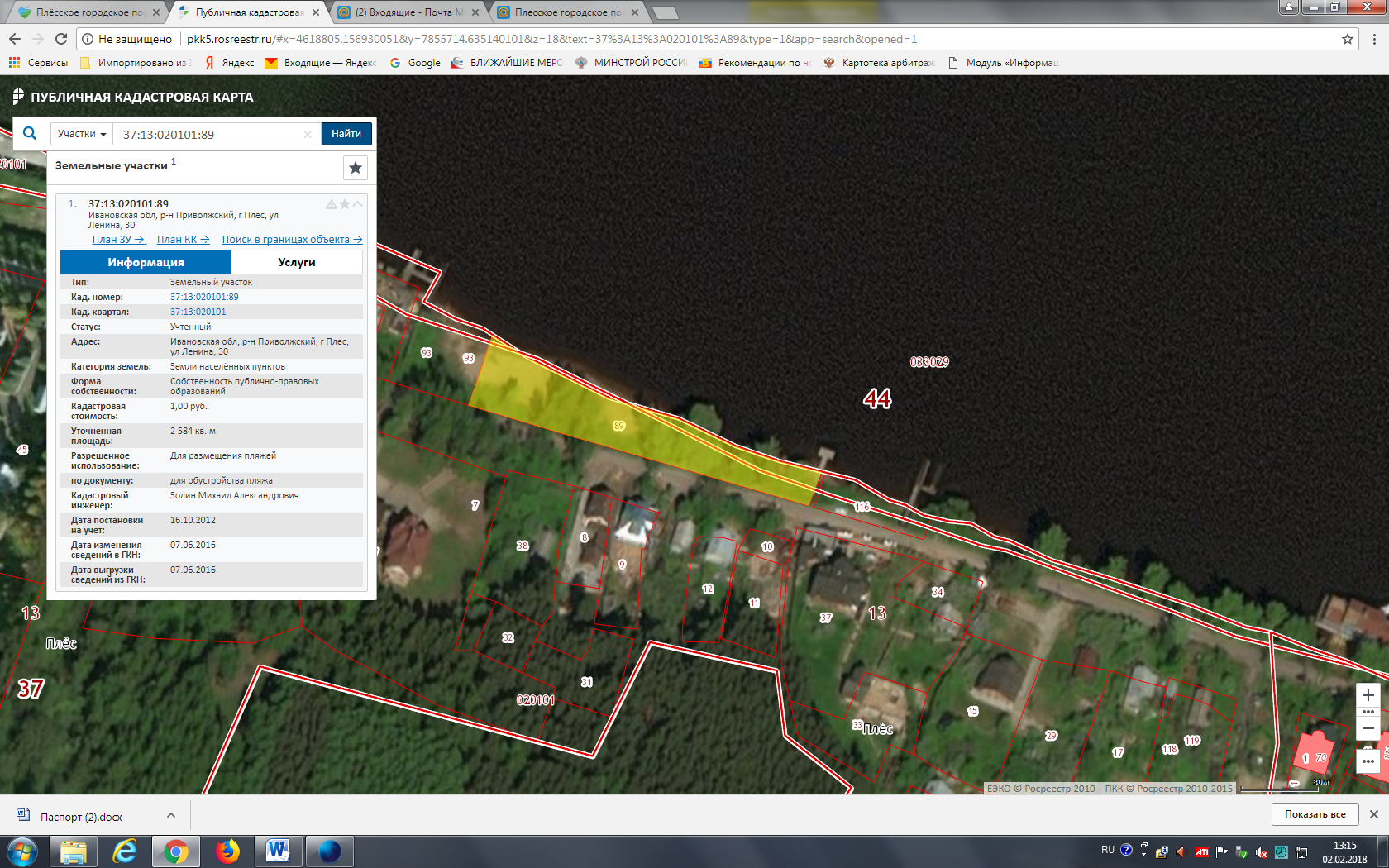 ПАСПОРТблагоустройства общественной территориипо состоянию на 20.11.2017 г.I. Общие сведенияII. Характеристика физического состоянияПриложение: схема общественной территории с указанием ее размеров, границ, объектов благоустройства на _____ л. в 1 экз.Дата проведения инвентаризации - "__" _________ 20__ г.Члены инвентаризационной комиссии: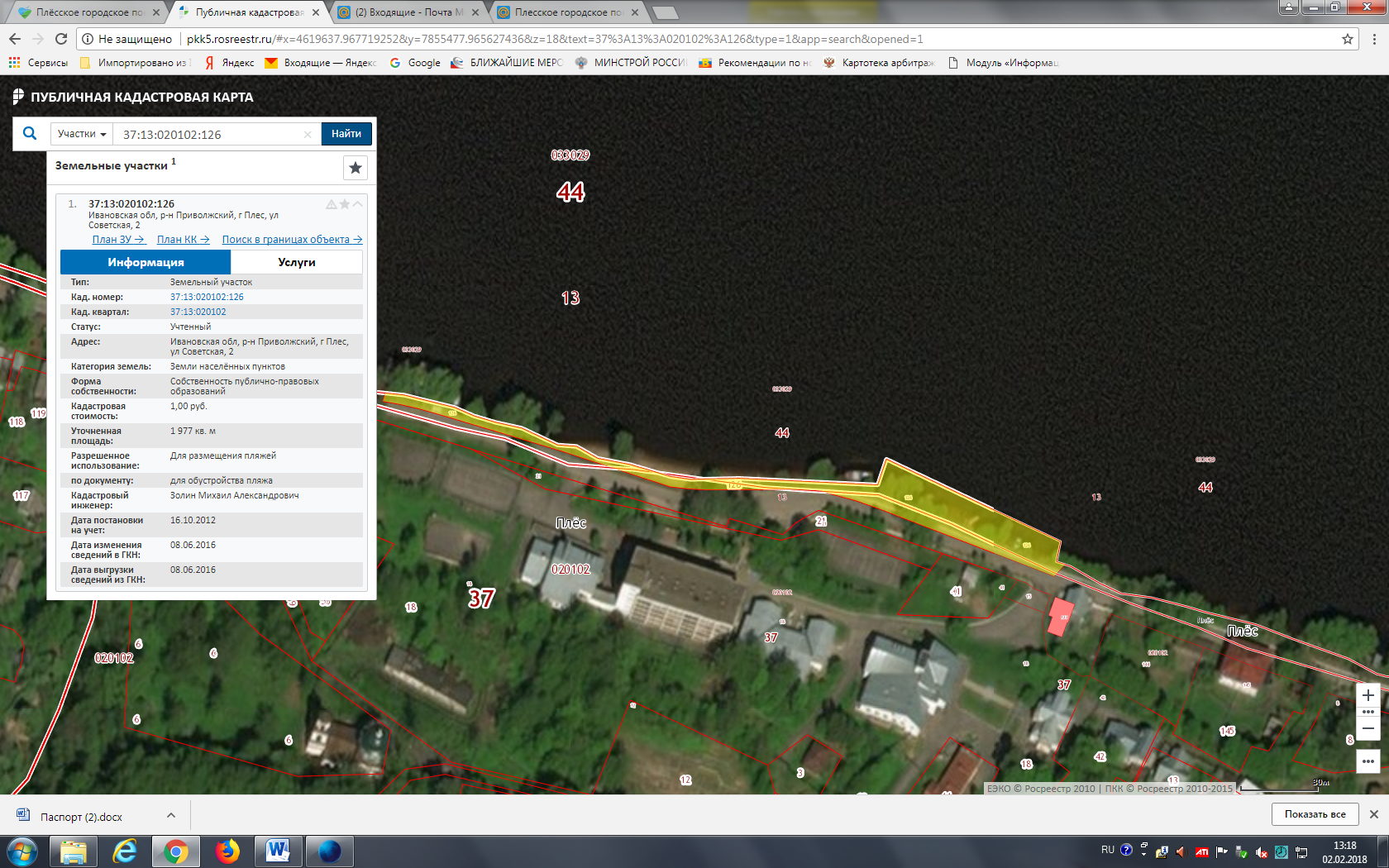 ПАСПОРТблагоустройства общественной территориипо состоянию на 20.11.2017 г.I. Общие сведенияII. Характеристика физического состоянияПриложение: схема общественной территории с указанием ее размеров, границ, объектов благоустройства на _____ л. в 1 экз.Дата проведения инвентаризации - "__" _________ 20__ г.Члены инвентаризационной комиссии: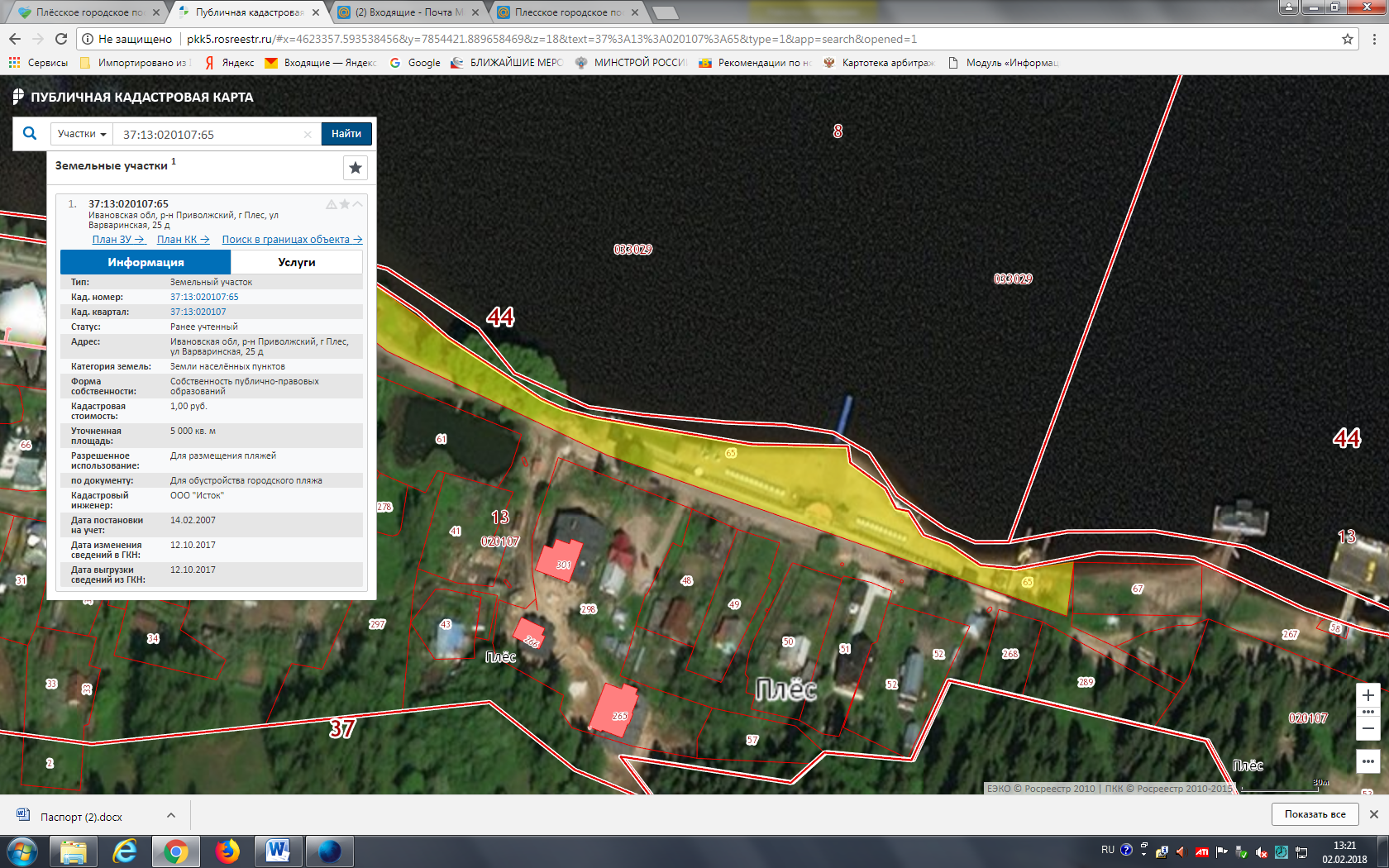 N п/пНаименование показателяЕдиница измеренияЗначение показателя1.Адрес (местоположение) общественной территории-территория Дома культуры2.Кадастровый номер земельного участка (квартала)-37:13:020120:113.Общая площадь общественной территориикв. метров117684.Оценка физического состояния общественной территории (благоустроенная/неблагоустроенная)-не-благоустроеннаяN п/пНаименование показателяЕдиница измеренияЗначение показателяЗначение показателяN п/пНаименование показателяЕдиница измеренияфактпотребность1.Наличие твердого покрытия, всего,в том числе:кв. метров257817дорогкв. метровпроездовкв. метров257817тротуаровкв. метров2.Наличие малых архитектурных форм и элементов благоустройства, всегоштук3в том числе:осветительных приборовштук1урнштук1скамеекштук1декоративных скульптурштукиных элементовштук3.Наличие приспособлений для маломобильных групп населения,всегоштук-том числе:опорных поручнейштукпандусовштуксъездовштук№ п/пФамилия, имя, отчество членаинвентаризационной комиссииПодпись1.Захаров Н.В.2Корнилова С.В.3Золотарев Я.В.4Шагина И.В.5Десятова С.В.67N п/пНаименование показателяЕдиница измеренияЗначение показателя1.Адрес (местоположение) общественной территории-Сквер и прилегающая территория земельного участка к пруду в районе улиц  Первомайская, Калинина, 1-я Запрудная2.Кадастровый номер земельного участка (квартала)-37:13:0201193.Общая площадь общественной территориикв. метров82924.Оценка физического состояния общественной территории (благоустроенная/неблагоустроенная)-не-благоустроеннаяN п/пНаименование показателяЕдиница измеренияЗначение показателяЗначение показателяN п/пНаименование показателяЕдиница измеренияфактпотребность1.Наличие твердого покрытия, всего,в том числе:кв. метров5001800дорогкв. метровпроездовкв. метровтротуаровкв. метров50018002.Наличие малых архитектурных форм и элементов благоустройства, всегоштук325в том числе:осветительных приборовштук-10урнштук16скамеекштук16декоративных скульптурштукиных элементовштук33.Наличие приспособлений для маломобильных групп населения,всегоштук-том числе:опорных поручнейштукпандусовштуксъездовштук№ п/пФамилия, имя, отчество членаинвентаризационной комиссииПодпись1.Захаров Н.В.2Корнилова С.В.3Золотарев Я.В.4Шагина И.В.5Десятова С.В.67N п/пНаименование показателяЕдиница измеренияЗначение показателя1.Адрес (местоположение) общественной территории-Детская площадка с. Северцево2.Кадастровый номер земельного участка (квартала)-37:13:0330113.Общая площадь общественной территориикв. метров4004.Оценка физического состояния общественной территории (благоустроенная/неблагоустроенная)-неблагоустроеннаяN п/пНаименование показателяЕдиница измеренияЗначение показателяЗначение показателяN п/пНаименование показателяЕдиница измеренияфактпотребность1.Наличие твердого покрытия, всего,в том числе:кв. метровдорогкв. метровпроездовкв. метровтротуаровкв. метров2.Наличие малых архитектурных форм и элементов благоустройства, всегоштук317в том числе:осветительных приборовштук-1урнштук12скамеекштук24декоративных скульптурштукиных элементовштук103.Наличие приспособлений для маломобильных групп населения,всегоштук-том числе:опорных поручнейштукпандусовштуксъездовштук№ п/пФамилия, имя, отчество членаинвентаризационной комиссииПодпись1.Захаров Н.В.2Корнилова С.В.3Золотарев Я.В.4Шагина И.В.5Десятова С.В.67N п/пНаименование показателяЕдиница измеренияЗначение показателя1.Адрес (местоположение) общественной территории-Детская площадка ул. Первомайская в районе пруда2.Кадастровый номер земельного участка (квартала)-37:13:0201223.Общая площадь общественной территориикв. метров5104.Оценка физического состояния общественной территории (благоустроенная/неблагоустроенная)-неблагоустроеннаяN п/пНаименование показателяЕдиница измеренияЗначение показателяЗначение показателяN п/пНаименование показателяЕдиница измеренияфактпотребность1.Наличие твердого покрытия, всего,в том числе:кв. метров-дорогкв. метровпроездовкв. метровтротуаровкв. метров2.Наличие малых архитектурных форм и элементов благоустройства, всегоштук316в том числе:осветительных приборовштук-1урнштук12скамеекштук23декоративных скульптурштукиных элементовштук103.Наличие приспособлений для маломобильных групп населения,всегоштук-том числе:опорных поручнейштукпандусовштуксъездовштук№ п/пФамилия, имя, отчество членаинвентаризационной комиссииПодпись1.Захаров Н.В.2Корнилова С.В.3Золотарев Я.В.4Шагина И.В.5Десятова С.В.67N п/пНаименование показателяЕдиница измеренияЗначение показателя1.Адрес (местоположение) общественной территории-Спортивная площадка ул. Лесная2.Кадастровый номер земельного участка (квартала)-37:13:0201233.Общая площадь общественной территориикв. метров19004.Оценка физического состояния общественной территории (благоустроенная/неблагоустроенная)-неблагоустроеннаяN п/пНаименование показателяЕдиница измеренияЗначение показателяЗначение показателяN п/пНаименование показателяЕдиница измеренияфактпотребность1.Наличие твердого покрытия, всего,в том числе:кв. метров-дорогкв. метровпроездовкв. метровтротуаровкв. метров2.Наличие малых архитектурных форм и элементов благоустройства, всегоштук117в том числе:осветительных приборовштук-2урнштук12скамеекштук-3декоративных скульптурштукиных элементовштук103.Наличие приспособлений для маломобильных групп населения,всегоштук-том числе:опорных поручнейштукпандусовштуксъездовштук№ п/пФамилия, имя, отчество членаинвентаризационной комиссииПодпись1.Захаров Н.В.2Корнилова С.В.3Золотарев Я.В.4Шагина И.В.5Десятова С.В.67N п/пНаименование показателяЕдиница измеренияЗначение показателя1.Адрес (местоположение) общественной территории-Детская площадка ул. Дзержинско-го2.Кадастровый номер земельного участка (квартала)-37:13:020125:953.Общая площадь общественной территориикв. метров11134.Оценка физического состояния общественной территории (благоустроенная/неблагоустроенная)-неблагоустроеннаяN п/пНаименование показателяЕдиница измеренияЗначение показателяЗначение показателяN п/пНаименование показателяЕдиница измеренияфактпотребность1.Наличие твердого покрытия, всего,в том числе:кв. метров-дорогкв. метровпроездовкв. метровтротуаровкв. метров2.Наличие малых архитектурных форм и элементов благоустройства, всегоштук312в том числе:осветительных приборовштук-2урнштук-2скамеекштук23декоративных скульптурштукиных элементовштук253.Наличие приспособлений для маломобильных групп населения,всегоштук-том числе:опорных поручнейштукпандусовштуксъездовштук№ п/пФамилия, имя, отчество членаинвентаризационной комиссииПодпись1.Захаров Н.В.2Корнилова С.В.3Золотарев Я.В.4Шагина И.В.5Десятова С.В.67N п/пНаименование показателяЕдиница измеренияЗначение показателя1.Адрес (местоположение) общественной территории-Торговая площадь2.Кадастровый номер земельного участка (квартала)-37:13:0201043.Общая площадь общественной территориикв. метров22004.Оценка физического состояния общественной территории (благоустроенная/неблагоустроенная)-благоустроеннаяN п/пНаименование показателяЕдиница измеренияЗначение показателяЗначение показателяN п/пНаименование показателяЕдиница измеренияфактпотребность1.Наличие твердого покрытия, всего,в том числе:кв. метров806дорогкв. метров806проездовкв. метровтротуаровкв. метров2.Наличие малых архитектурных форм и элементов благоустройства, всегоштук24в том числе:осветительных приборовштук8урнштук10скамеекштук6декоративных скульптурштукиных элементовштук3.Наличие приспособлений для маломобильных групп населения,всегоштук-том числе:опорных поручнейштукпандусовштуксъездовштук№ п/пФамилия, имя, отчество членаинвентаризационной комиссииПодпись1.Захаров Н.В.2Корнилова С.В.3Золотарев Я.В.4Шагина И.В.5Десятова С.В.67N п/пНаименование показателяЕдиница измеренияЗначение показателя1.Адрес (местоположение) общественной территории-Воскресенс-кая гора2.Кадастровый номер земельного участка (квартала)-37:13:0201153.Общая площадь общественной территориикв. метров60154.Оценка физического состояния общественной территории (благоустроенная/неблагоустроенная)-неблагоустроеннаяN п/пНаименование показателяЕдиница измеренияЗначение показателяЗначение показателяN п/пНаименование показателяЕдиница измеренияфактпотребность1.Наличие твердого покрытия, всего,в том числе:кв. метров230500дорогкв. метровпроездовкв. метровтротуаровкв. метров2305002.Наличие малых архитектурных форм и элементов благоустройства, всегоштук38в том числе:осветительных приборовштук-2урнштук12скамеекштук24декоративных скульптурштукиных элементовштук3.Наличие приспособлений для маломобильных групп населения,всегоштук-том числе:опорных поручнейштукпандусовштуксъездовштук№ п/пФамилия, имя, отчество членаинвентаризационной комиссииПодпись1.Захаров Н.В.2Корнилова С.В.3Золотарев Я.В.4Шагина И.В.5Десятова С.В.67N п/пНаименование показателяЕдиница измеренияЗначение показателя1.Адрес (местоположение) общественной территории-Соборная гора2.Кадастровый номер земельного участка (квартала)-37:13:020110;37:13:0201053.Общая площадь общественной территориикв. метров40004.Оценка физического состояния общественной территории (благоустроенная/неблагоустроенная)-неблагоустроеннаяN п/пНаименование показателяЕдиница измеренияЗначение показателяЗначение показателяN п/пНаименование показателяЕдиница измеренияфактпотребность1.Наличие твердого покрытия, всего,в том числе:кв. метровдорогкв. метровпроездовкв. метровтротуаровкв. метров2.Наличие малых архитектурных форм и элементов благоустройства, всегоштук1420в том числе:осветительных приборовштук-урнштук65скамеекштук45декоративных скульптурштукиных элементовштук4103.Наличие приспособлений для маломобильных групп населения,всегоштук-том числе:опорных поручнейштукпандусовштуксъездовштук№ п/пФамилия, имя, отчество членаинвентаризационной комиссииПодпись1.Захаров Н.В.2Корнилова С.В.3Золотарев Я.В.4Шагина И.В.5Десятова С.В.67N п/пНаименование показателяЕдиница измеренияЗначение показателя1.Адрес (местоположение) общественной территории-Пляж верхний (ул. Ленина)2.Кадастровый номер земельного участка (квартала)-37:13:020101:893.Общая площадь общественной территориикв. метров25844.Оценка физического состояния общественной территории (благоустроенная/неблагоустроенная)-неблагоустроеннаяN п/пНаименование показателяЕдиница измеренияЗначение показателяЗначение показателяN п/пНаименование показателяЕдиница измеренияфактпотребность1.Наличие твердого покрытия, всего,в том числе:кв. метровдорогкв. метровпроездовкв. метровтротуаровкв. метров2.Наличие малых архитектурных форм и элементов благоустройства, всегоштук37в том числе:осветительных приборовштук-урнштук33скамеекштук4декоративных скульптурштукиных элементовштук3.Наличие приспособлений для маломобильных групп населения,всегоштук-том числе:опорных поручнейштукпандусовштуксъездовштук№ п/пФамилия, имя, отчество членаинвентаризационной комиссииПодпись1.Захаров Н.В.2Корнилова С.В.3Золотарев Я.В.4Шагина И.В.5Десятова С.В.67N п/пНаименование показателяЕдиница измеренияЗначение показателя1.Адрес (местоположение) общественной территории-Пляж центральный по  ул. Ленина2.Кадастровый номер земельного участка (квартала)-37:13:020102:1263.Общая площадь общественной территориикв. метров25844.Оценка физического состояния общественной территории (благоустроенная/неблагоустроенная)-неблагоустроеннаяN п/пНаименование показателяЕдиница измеренияЗначение показателяЗначение показателяN п/пНаименование показателяЕдиница измеренияфактпотребность1.Наличие твердого покрытия, всего,в том числе:кв. метровдорогкв. метровпроездовкв. метровтротуаровкв. метров2.Наличие малых архитектурных форм и элементов благоустройства, всегоштук7в том числе:осветительных приборовштукурнштук3скамеекштук4декоративных скульптурштукиных элементовштук3.Наличие приспособлений для маломобильных групп населения,всегоштук-том числе:опорных поручнейштукпандусовштуксъездовштук№ п/пФамилия, имя, отчество членаинвентаризационной комиссииПодпись1.Захаров Н.В.2Корнилова С.В.3Золотарев Я.В.4Шагина И.В.5Десятова С.В.67N п/пНаименование показателяЕдиница измеренияЗначение показателя1.Адрес (местоположение) общественной территории-Пляж нижний  по  ул. Варваринс-кая2.Кадастровый номер земельного участка (квартала)-37:13:020102:1263.Общая площадь общественной территориикв. метров50004.Оценка физического состояния общественной территории (благоустроенная/неблагоустроенная)-неблагоустроеннаяN п/пНаименование показателяЕдиница измеренияЗначение показателяЗначение показателяN п/пНаименование показателяЕдиница измеренияфактпотребность1.Наличие твердого покрытия, всего,в том числе:кв. метровдорогкв. метровпроездовкв. метровтротуаровкв. метров2.Наличие малых архитектурных форм и элементов благоустройства, всегоштук47в том числе:осветительных приборовштук2урнштук23скамеекштук4декоративных скульптурштукиных элементовштук3.Наличие приспособлений для маломобильных групп населения,всегоштук-том числе:опорных поручнейштукпандусовштуксъездовштук№ п/пФамилия, имя, отчество членаинвентаризационной комиссииПодпись1.Захаров Н.В.2Корнилова С.В.3Золотарев Я.В.4Шагина И.В.5Десятова С.В.67